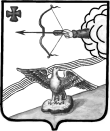 АДМИНИСТРАЦИЯ ОРЛОВСКОГО РАЙОНА                                          КИРОВСКОЙ  ОБЛАСТИПОСТАНОВЛЕНИЕ     11.01.2022                                                                             №  3-Пг. ОрловОб  установлении  стандартов  уровня  платежа  населения  на  2022 год  на  услуги  теплоснабжения  для  организаций  коммунального  комплекса    на  территории  Орловского  сельского  поселения                В  целях  реализации  положений  статьи 157.1 Жилищного  кодекса  Российской  Федерации  об  ограничении  повышения  платы  граждан  за  коммунальные  услуги  для  муниципальных   образований  Кировской  области   Указом   Губернатора  Кировской  области  от  05.12.2018  №156   «Об  утверждении  предельных  (максимальных)  индексов  изменения   размера   вносимой  гражданами  платы  за  коммунальные  услуги  в  муниципальных  образованиях  Кировской  области  на  период  с  01 января  2019 года  по  31 декабря  2023 года»( в редакции Указ Губернатора Кировской области от 10.12.2020 №156 «О внесении изменений в Указ Губернатора Кировской области от 05.12.2018 №156») администрация Орловского района Кировской области   ПОСТАНОВЛЯЕТ:                 1. Установить  стандарты  уровня  платежа  населения  на  2022 год  на  услуги  теплоснабжения  для  организаций  коммунального  комплекса    для  потребителей,  проживающих на  территории  Орловского  сельского  поселения,  согласно  приложению.                 2. Опубликовать  постановление  в  Информационном  бюллетене  органов  местного  самоуправления  муниципального  образования Орловскиймуниципальный район.            3.  Постановление  вступает  в  силу  после  опубликования  и  применяется  к  правоотношениям  возникшим  с  01.01.2022  и  действует  по  31.12.2022 года.Глава администрацииОрловского района           А.В.Аботуров                                                                        Приложение                                                                         Утверждено   постановлением                                                                                                                                       администрации  Орловского                                                                          района Кировской области                                                                         от  11.01.2022   № 3-ПСтандартыуровня  платежа  населения  на  2022 год  на  услуги  теплоснабжения  для  организаций  коммунального  комплекса    для  потребителей,  проживающих на  территории  Орловского  сельского  поселенияПереченьорганизацийкоммунальногокомплексаВидблагоустройства  домовс     01.01.2022по    30.06.2022с     01.01.2022по    30.06.2022с      01.07.2022по     31.12.2022с      01.07.2022по     31.12.2022ПереченьорганизацийкоммунальногокомплексаВидблагоустройства  домовСтандартуровня  платежаграждан( %)Тарифдлянаселения(рублей)Стандартуровня  платежаграждан( %)Тарифдлянаселения(рублей)МУП ЖКХ«Орловское» котельные:  дер.Цепели                        с.ЧудиновоМногоквартирные и жилые дома 3х этажные, до 1999г. постройки100,02777,2096,93522888,28МУП ЖКХ "Орловское"котельные:  дер.Кузнецы                   с.КолковоМногоквартирные  и жилые дома 1этажные,  до  1999г. постройки91,77992379,2191,02642474,37Многоквартирные и жилые дома 3х этажные, до  1999г. постройки91,77992379,2191,02642474,37   Дома  с  ОПУ 91,77992379,2191,02642474,37